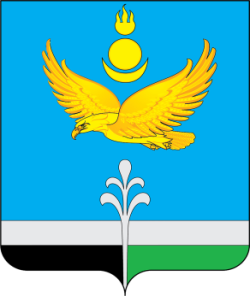 РОССИЙСКАЯ ФЕДЕРАЦИЯИРКУТСКАЯ ОБЛАСТЬНУКУТСКИЙ РАЙОНАДМИНИСТРАЦИЯМУНИЦИПАЛЬНОГО ОБРАЗОВАНИЯ «НУКУТСКИЙ РАЙОН»  ПОСТАНОВЛЕНИЕ06  марта 2023                                                  № 89                                       п. НовонукутскийО проведении месячника защитыправ потребителей на территориимуниципального образования «Нукутский район»	В целях повышения качества и культуры обслуживания населения Нукутского района в сфере торговли, общественного питания и бытового обслуживания, содействия правовому просвещению граждан в области защиты прав потребителей, в соответствии с Законом Российской Федерации от 07 февраля 1992 г. № 2300-I «О защите прав потребителей», согласно распоряжению Правительства Иркутской области от 30 декабря 2022 г. № 795-рп «Об утверждении Региональной программы по защите прав потребителей в Иркутской области на 2023-2025 годы», распоряжению Службы потребительского рынка и лицензирования Иркутской области от 01 марта 2023 г. № 83-298-ср «О проведении месячника защиты прав потребителей на территории Иркутской области», руководствуясь ст. 35 Устава муниципального образования «Нукутский район», АдминистрацияПОСТАНОВЛЯЕТ:Провести на территории муниципального образования «Нукутский район» с 15 марта 2023 г. по 14 апреля 2023 г. месячник защиты прав потребителей (далее - месячник).Утвердить прилагаемый План мероприятий, проводимых в рамках месячника, (Приложение №1).Управлению экономического развития и труда Администрации муниципального образования «Нукутский район» (Платонова Н.А.) подвести итоги проведения месячника в срок до 21 апреля 2023 г.Опубликовать настоящее постановление в печатном издании «Официальный курьер» и разместить на официальном сайте муниципального образования «Нукутский район».Контроль за исполнением настоящего постановления возложить на заместителя мэра -  начальника управления экономического развития и труда Администрации муниципального образования «Нукутский район» Платонову Н.А.                     Мэр                                                                                 С.Г. ГомбоевПриложение № 1к постановлению АдминистрацииМО «Нукутский район»от 06.03.2023 № 89ПЛАНмероприятий, проводимых в рамках месячника защиты прав потребителей на территории муниципального образования «Нукутский район» № п/пМероприятияСроки исполненияОтветственные исполнители1Опубликование информации о проведении месячника в газете «Свет Октября»до 15 марта 2023 г. Ведущий специалист по потребительскому рынку и защите прав потребителей 2Проведение мероприятий, направленных на защиту прав потребителей с 15 марта 2023 г. по 14 апреля 2023 г. Ведущий специалист по потребительскому рынку и защите прав потребителей 3Организация «горячей» телефонной линии по защите прав потребителей на территории муниципального образования «Нукутский район»с 15 марта 2023 г. по 14 апреля 2023 г. Ведущий специалист по потребительскому рынку и защите прав потребителей 